Urząd Gminy Połajewoul. Obornicka 6a64-710 PołajewoTel. 672567028Fax. 672567855www.polajewo.plug@polajewo.pl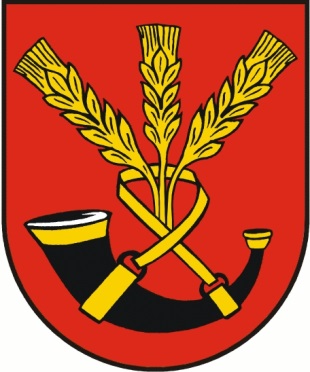 Karta usługi:9Urząd Gminy Połajewoul. Obornicka 6a64-710 PołajewoTel. 672567028Fax. 672567855www.polajewo.plug@polajewo.plWażne od:01.10.2019 r.NAZWA USŁUGI:NAZWA USŁUGI:WYDZIAŁ/KOMÓRKA:WYDZIAŁ/KOMÓRKA:Referat FinansowyReferat FinansowyPODSTAWA PRAWNA:PODSTAWA PRAWNA:Ustawa z dnia 13 września 1996r. o utrzymaniu czystości i porządku w gminach (Dz.U. z 2018 poz. 1454 ze zm.)Ustawa z dnia 13 września 1996r. o utrzymaniu czystości i porządku w gminach (Dz.U. z 2018 poz. 1454 ze zm.)WYMAGANE DOKUMENTY:WYMAGANE DOKUMENTY:Formularz deklaracji o wysokości opłaty za gospodarowanie odpadami komunalnymiFormularz deklaracji o wysokości opłaty za gospodarowanie odpadami komunalnymiMIEJCE ZAŁATWIENIA SPRAWY:MIEJCE ZAŁATWIENIA SPRAWY:Urząd Gminy Połajewo, pokój Nr 16,   tel. 67 2567028 wew. 30Urząd Gminy Połajewo, pokój Nr 16,   tel. 67 2567028 wew. 30TERMIN ZAŁATWIENIA SPRAWY:TERMIN ZAŁATWIENIA SPRAWY:SPOSÓB ZAŁATWIENIA SPRAWY:SPOSÓB ZAŁATWIENIA SPRAWY:Deklaracja doręczona drogą pocztową lub złożona osobiście w Urzędzie GminyDeklaracja doręczona drogą pocztową lub złożona osobiście w Urzędzie GminyMIEJSCE ZŁOŻENIA DOKUMENTÓW:MIEJSCE ZŁOŻENIA DOKUMENTÓW:Urząd Gminy Połajewo, pokój Nr 16Urząd Gminy Połajewo, pokój Nr 16OPŁATY:OPŁATY:Nie pobiera się.Nie pobiera się.TRYB ODWOŁAWCZY:TRYB ODWOŁAWCZY:EEKTRONICZNY SPOSÓB ZAŁATWIENIA SPRAWY:EEKTRONICZNY SPOSÓB ZAŁATWIENIA SPRAWY:Poprzez elektroniczną skrzynkę podawczą ePUAP. (Jeżeli danej sprawy nie ma w katalogu spraw można skierować pismo ogólne do Urzędu załączając skany wniosków, https://obywatel.gov.pl/wyslij-pismo-ogolne)Poprzez elektroniczną skrzynkę podawczą ePUAP. (Jeżeli danej sprawy nie ma w katalogu spraw można skierować pismo ogólne do Urzędu załączając skany wniosków, https://obywatel.gov.pl/wyslij-pismo-ogolne)INFORMACJE DODATKOWEINFORMACJE DODATKOWE